*Incluir quantas linhas forem necessáriasInstruções para preenchimento:1. A assinatura do item 4  devem ser original.2. Não encadernar o presente formulário.3. Indicar no item 3 somente os bolsistas a serem implementados imediatamente. Na situação de ter substituição de bolsistas ou indicação de novos bolsistas, utilizar novo formulário na ocasião.4. Para seu controle, levar  a versão impressa, em duas vias, no Setor de Protocolo da FAPES, sendo uma via a cópia do proponente a ser rubricada pela FAPES no ato da submissão.FAPES Maio/2013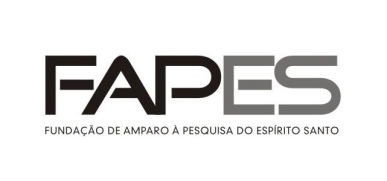                                               FORMULÁRIO 3GINDICAÇÃO DE BOLSISTAS DE ICT SELECIONADOS PELA INSTITUIÇÃOPROTOCOLO da fapesrecebido em /     /Horário:assinaturaITEM 01 – DADOS GERAIS DA PROPOSTAITEM 01 – DADOS GERAIS DA PROPOSTAITEM 01 – DADOS GERAIS DA PROPOSTAITEM 01 – DADOS GERAIS DA PROPOSTAITEM 01 – DADOS GERAIS DA PROPOSTAModalidade do Programa:(    ) Programa Institucional de Bolsas de Iniciação Científica (PIBIC)(    ) Programa Institucional de Bolsas de Iniciação Tecnológica e de Inovação (PIBITI)(    ) Programa Institucional de Bolsas de Iniciação Científica (PIBIC)(    ) Programa Institucional de Bolsas de Iniciação Tecnológica e de Inovação (PIBITI)(    ) Programa Institucional de Bolsas de Iniciação Científica (PIBIC)(    ) Programa Institucional de Bolsas de Iniciação Tecnológica e de Inovação (PIBITI)(    ) Programa Institucional de Bolsas de Iniciação Científica (PIBIC)(    ) Programa Institucional de Bolsas de Iniciação Tecnológica e de Inovação (PIBITI)Nome da Instituição Proponente:Nome da Instituição Proponente:Nome da Instituição Proponente:Nome da Instituição Proponente:CNPJNome do Coordenador do Programa:Nome do Coordenador do Programa:Nome do Coordenador do Programa:Nome do Coordenador do Programa:CPFAno de início do programa:Ano de início do programa:Nº aproximado de alunos:Nº de bolsas concedidas:Nº de bolsas implementadas:ITEM 03 – RELAÇÃO DE BOLSISTAS DE ICT SELECIONADOS ITEM 03 – RELAÇÃO DE BOLSISTAS DE ICT SELECIONADOS ITEM 03 – RELAÇÃO DE BOLSISTAS DE ICT SELECIONADOS ITEM 03 – RELAÇÃO DE BOLSISTAS DE ICT SELECIONADOS ITEM 03 – RELAÇÃO DE BOLSISTAS DE ICT SELECIONADOS ITEM 03 – RELAÇÃO DE BOLSISTAS DE ICT SELECIONADOS Nome do BolsistaTitulo do Projeto do BolsistaCPF do BolsistaNome do OrientadorDepartamento / Instituto / CentroÁrea do Conhecimento01020304ITEM 04 – TERMO DE COMPROMISSO DO PROPONENTEVenho solicitar a implementação dos bolsistas acima relacionados e declaro ter conhecimento das normas fixadas pela FAPES, assim como me comprometo a repassar as normas aos bolsistas FAPES ora indicados. Data: ____/____/________.         Assinatura do coordenador do Programa: